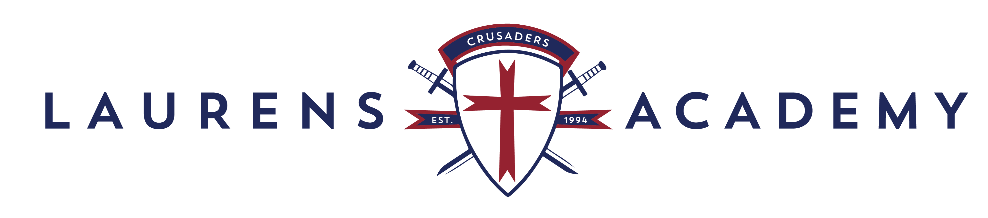 Laurens Academy2023 Varsity Boys Basketball RosterJerseyPlayerGradePosition1George Sherer6Guard2Elias Littleton7Guard3Parker Wilson6Guard4Robert Roper8Forward5Matthew Ervin6Guard10Jensen Tarver7Guard11Dominick Mease7Guard12Mason Cooper8Guard13Reid Campbell7Guard14Riley Whittaker7Guard15Aiden Graddick8Forward20Eli Garrett7Guard21Wyatt Little6Forward22Micah Strait8Guard24Seth Tyson8Forward30Carter Bates7Forward